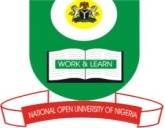 NATIONAL OPEN UNVERSITY OF NIGERIAPLOT 91, CADASTRAL ZONE, NNAMDI AZIKIWE EXPRESSWAY, JABI - ABUJAFACULTY OF SCIENCESDEPARTMENT OF PURE & APPLIED SCIENCESJANUARY 2018 EXAMINATION QUESTIONSCOURSE CODE: CHM307COURSE TITLE:  ATOMIC AND MOLECULAR STRUCTURE AND SYMMETRY	CREDIT: 	3 UNITTIME ALLOWED:3 HOURSINSTRUCTION:   ANSWER QUESTION ONE & ANY OTHER FOUR QUESTIONS.QUESTION 1(a). state Hund rule	(3 marks)(b)(i). Explain the molecular orbital theory.	(6 marks)(ii). Briefly explain the concept of Homo and Lumo in molecular orbital.	(4 marks)(c). Define Quantum Chemistry		(1 marks)(d). the hydrogen molecule has two electrons (e1 and e2) and two nuclei (A and B).(i). Draw the coordinate in the hydrogen molecule		(2 marks)(ii). List the possible interactions among the species.		(6 marks)QUESTION 2(a). Explain the following: (i). Bond length, (ii). Bond energy (iii). Bond dissociation energy of water. (7 marks)(b). An electron travels with the speed of 3X10-6ms-1, what is the minimum uncertainty in its atomic radius. Calculate same for a 0.03 kg ball travelling a speed of 25 ms-1 assuming that the uncertainty in position of the ball is equal to the wave length 600nm. 			(5 marks)QUESTION 3(a). Discuss the principle of rotational spectroscopy.		(6 marks)(b)(i). Write the classes of molecules base on their rotational behavior.		(2 marks)(ii). What is a Symmetric tops?				(4 marks)Question 4(a). Explain the possible conditions that would cause electrons to jump from one energy level to another.			(2 marks)(ii). What is an electron shell.		(3 marks)(iv). What is a subshell.			(2 marks)(v). state the Pauli Exclusion Principle.		(5 marks)QUESTION 5(a). analyze the shortcomings of Aufbau Principle.		(6 marks)(b). Define the heat capacity of a substance C.			(6 marks)QUESTION 6(a). explain the valence bond theory.	(4 marks)(b). what is spin-spin coupling?		(4 marks)(c). write on JJ coupling.		(4 marks)